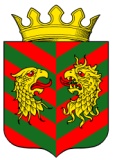 Совет депутатов муниципального образования «Кяхтинский район» Р Е Ш Е Н И ЕОт «   »    сентября 2014года                               №                    		          г. КяхтаО внесении дополнений  в решение № 4-57C от 27.03.2013 года  «Об утверждении Положения о бюджетном процессе в  МО «Кяхтинский район».        В соответствии с дополнениями внесенными в Бюджетный кодекс РФ от 28 июня 2014 года Федеральным законом №183-ФЗ «О внесении изменений в статьи 179 и 184.1 Бюджетного кодекса Российской Федерации»   	Статья 1.В Положение «О бюджетном процессе в  МО «Кяхтинский район» внести  следующие изменения: Главу 4 дополнить статьей 14.3. Муниципальные программы следующего содержания: « 1.Муниципальные программы утверждаются Администрацией МО «Кяхтинский район». Сроки реализации муниципальных программ определяются  Администрацией МО «Кяхтинский район» в установленном им порядке.Порядок принятия решений о разработке муниципальных программ и формирование и реализации указанных программ устанавливаются муниципальным правовым актом  Администрации МО «Кяхтинский район».2.Объем бюджетных ассигнований на финансовое обеспечение реализации муниципальных программ утверждается решением о бюджете по соответствующей каждой программе целевой статье расходов бюджета, в соответствии с утвердившим программу муниципальным правовым актом  Администрации МО «Кяхтинский район».Муниципальные программы, предлагаемые к реализации начиная с очередного финансового года,  а также изменения в ранее утвержденные муниципальные программы подлежат утверждению в сроки, установленные Администрацией МО «Кяхтинский район»».Представительный орган муниципального образования «Кяхтинский район»  вправе осуществлять рассмотрение проектов муниципальных программ и предложений о внесении изменений в муниципальные программы в порядке, установленном нормативными правовыми актами представительного органа муниципального образования «Кяхтинский район».Муниципальные программы подлежат приведению в соответствие с решением о бюджете не позднее двух месяцев со дня вступления его в силу.	3.По каждой муниципальной программе ежегодно проводится оценка эффективности ее реализации. Порядок проведения указанной оценки и ее критерии устанавливаются Администрацией МО «Кяхтинский район».По результатам указанной оценки Администрацией МО «Кяхтинский район» может быть принято решение о необходимости прекращения или об изменении начиная с очередного финансового года ранее утвержденной муниципальной программы, в том числе изменения объемов бюджетных ассигнований на финансовое обеспечение реализации муниципальной программы.»  	Статья 2.	Настоящее  решение вступает  в  силу  с момента его опубликования.              Глава МО « Кяхтинский район»                                                 А.В. Буянтуев